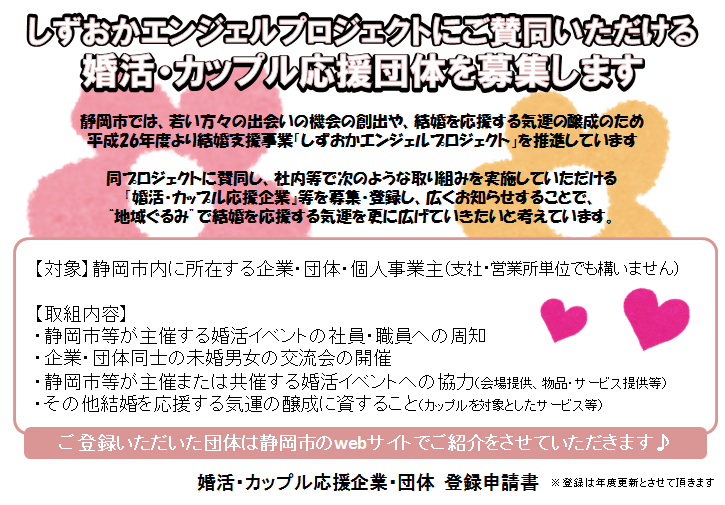 社名・団体名業務内容所在地ご担当者様（部署）（役職）（役職）（氏名）ご連絡先（電話）（F A X）（電話）（F A X）（メール）（メール）URL取組頂ける内容社内等でお取組いただけることについて、チェックまたはご記入ください□静岡市等が主催する婚活イベントの社員・職員への周知　※上記メールアドレスに定期的に情報提供させて頂きます□企業・団体同士の未婚男女の交流会の開催□静岡市等が主催または共催する婚活イベントへの協力（会場提供、物品・サービス提供等）□その他（　　　　　　　　　　　　　　　　　　　　　　　　　　　　　　　　　　　　　　　　　　　　　　）社内等でお取組いただけることについて、チェックまたはご記入ください□静岡市等が主催する婚活イベントの社員・職員への周知　※上記メールアドレスに定期的に情報提供させて頂きます□企業・団体同士の未婚男女の交流会の開催□静岡市等が主催または共催する婚活イベントへの協力（会場提供、物品・サービス提供等）□その他（　　　　　　　　　　　　　　　　　　　　　　　　　　　　　　　　　　　　　　　　　　　　　　）社内等でお取組いただけることについて、チェックまたはご記入ください□静岡市等が主催する婚活イベントの社員・職員への周知　※上記メールアドレスに定期的に情報提供させて頂きます□企業・団体同士の未婚男女の交流会の開催□静岡市等が主催または共催する婚活イベントへの協力（会場提供、物品・サービス提供等）□その他（　　　　　　　　　　　　　　　　　　　　　　　　　　　　　　　　　　　　　　　　　　　　　　）社内等でお取組いただけることについて、チェックまたはご記入ください□静岡市等が主催する婚活イベントの社員・職員への周知　※上記メールアドレスに定期的に情報提供させて頂きます□企業・団体同士の未婚男女の交流会の開催□静岡市等が主催または共催する婚活イベントへの協力（会場提供、物品・サービス提供等）□その他（　　　　　　　　　　　　　　　　　　　　　　　　　　　　　　　　　　　　　　　　　　　　　　）静岡市webサイトへの掲載静岡市webサイトへの社名等掲載を希望しない場合は下記にチェックを入れてください　　□静岡市webサイトへの掲載を希望しない静岡市webサイトへの社名等掲載を希望しない場合は下記にチェックを入れてください　　□静岡市webサイトへの掲載を希望しない静岡市webサイトへの社名等掲載を希望しない場合は下記にチェックを入れてください　　□静岡市webサイトへの掲載を希望しない静岡市webサイトへの社名等掲載を希望しない場合は下記にチェックを入れてください　　□静岡市webサイトへの掲載を希望しない